.Муниципальное бюджетное общеобразовательное учреждениемуниципального образования «Кошехабльский район» «Средняя общеобразовательная школа №6Приказот 20.06.2022г.                                                                            № 74                                                 О создании школьного спортивного клуба (ШСК)В целях реализации стратегии развития физической культуры и спорта в Российской Федерации, развития детско-юношеского спорта и приобщения обучающихся к систематическим занятиям физической культурой и спортом, подготовки школьников к сдаче нормативов Всероссийского физкультурно-спортивного комплекса «ГТО», развития и популяризации школьного спорта на основанииприказа Минпросвещения России № 59 от 17.02. 2021 «Об утверждении Межотраслевой программы развития школьного спорта» и приказа Минспорта России № 86приказываю:СоздатьнабазеМБОУСОШ№6школьныйспортивныйклуб(ШСК)Назначить:-Лунякину Б.А.,учителяфизическойкультуры,руководителемшкольного спортивного клуба (ШСК);-Калашаова А.Б.,учителяфизическойкультуры,заместителемруководителя школьного спортивного клуба( ШСК);ОпределитьсоставСоветаспортивногоклуба:Лунякину Б.А.,учительфизическойкультуры-руководительклуба;Калашаова А.Б., учительфизическойкультуры-заместительруководителяклуба;-Даурова А.А.,учительфизическойкультуры,членклуба.–председательродительскогокомитета-членклуба.-представительуч.самоуправления-членклуба-ученики5-11класса-членыклуба.УтвердитьУставшкольногоспортивногоклуба«Дружба»(приложение№1)Утвердить«ПоложениеошкольномспортивномклубевМБОУ СОШ№6 (приложение № 2)Утвердить«ПоложениеоСоветешкольногоспортивногоклубавМБОУСОШ №6(приложение№3)Утвердить«ПоложениеофизоргахспортивногоклубавМБОУСОШ №6 (приложение № 4)Утвердить должностнуюинструкциюруководителяспортивного клубавМБОУСОШ №6(приложение№5)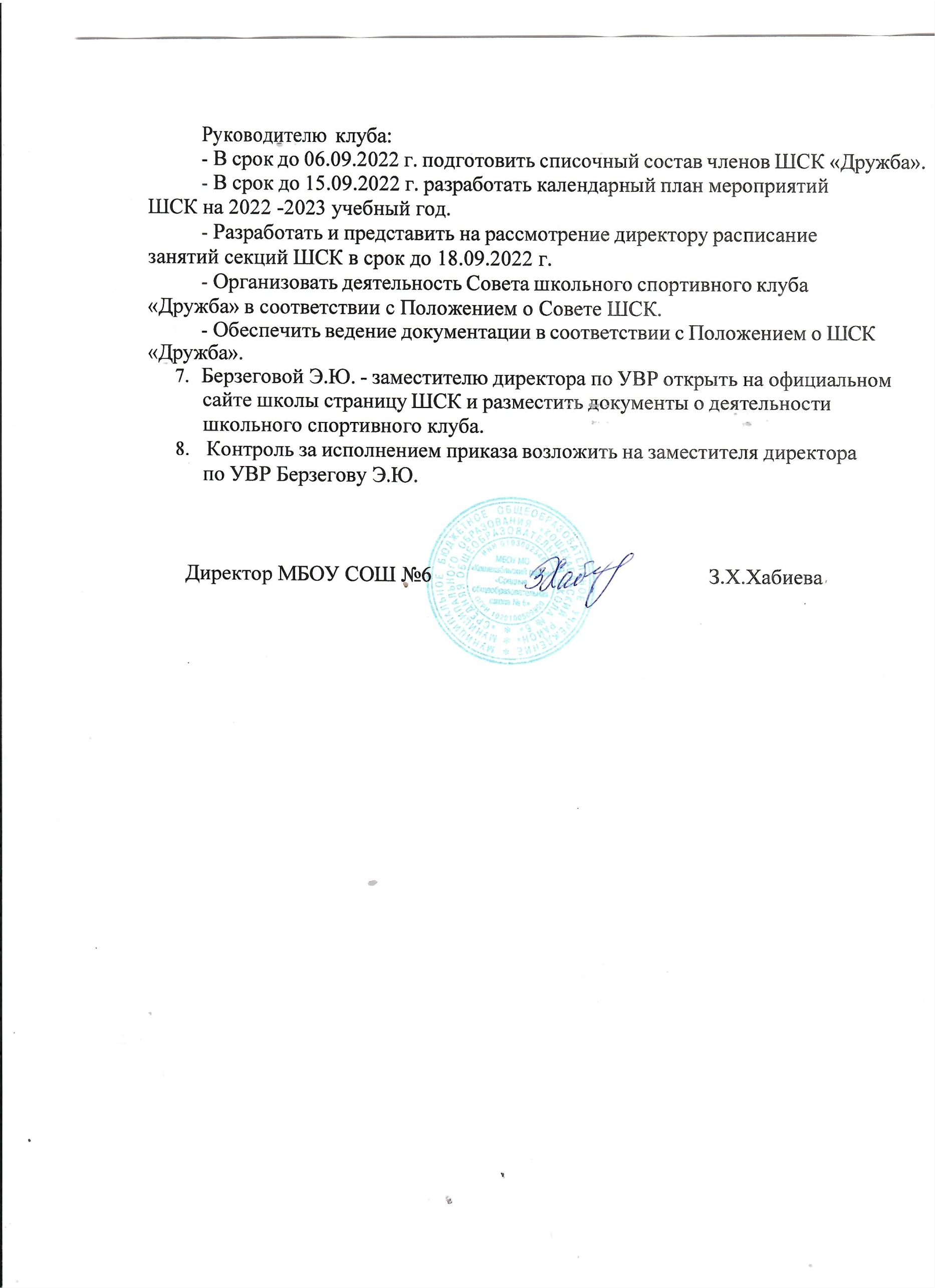 Приложение №1к приказу от20.06.2022г.№УтверждаюДиректор МБОУ СОШ №6_______________З.Х.ХабиеваУставшкольногоспортивногоклубаОбщиеположенияШкольныйспортивныйклуб«Дружба»,вдальнейшемКлуб,созданвМБОУСОШ№6»виюне2022года.Клуб«Дружба»являетсяобщественнойорганизацией,созданнойнадобровольныхначалахпоинициативеучащихся,учителейиродителей.РаботаКлубастроитсявсоответствиисуставом,принципамигосударственнойсистемыфизического воспитания при широкой инициативе общественности.Клуб,выполняясвоиуставныезадачи,действуетнаосновеКонституцииРоссийской Федерации, Федерального закона "Об общественных объединениях", ГражданскогокодексаРоссийскойФедерации,ЗаконаРФ“Обобразовании",ЗаконаРФ “О физической культуре и спорте в Российской Федерации”, настоящего устава, руководствуется общепризнанными принципами, нормами и стандартамиКлубможетиметьсимволику,название,эмблему,девиз,единуюспортивнуюформу.Клубосуществляетсвоюработунаосноведемократии,гласности,инициативыи самодеятельности своих членов, выборности руководящих органов и их отчетности перед коллективом.Местонахождениеруководящегооргана(СоветаКлуба):кабинетфизической культуры.Клубнеявляетсяюридическимлицоминеможетотсвоегоимениприобретатьи осуществлять имущественные и неимущественные права, нести обязанности иответственность,бытьистцомиответчикомвсуде,иметьсамостоятельный финансовый баланс.ЦелиизадачиКлубаКлубставитсвоейцельювовлечениеобучающихсявзанятияфизическойкультурой и спортом, развитие и популяризация школьного спортаЗадачиКлуба:вовлечение обучающихся в систематические занятия физической культурой и спортом, формирование у них мотивации и устойчивого интереса к укреплению здоровья;организацияфизкультурно-спортивнойработысобучающимися;участие в спортивных соревнованиях различного уровня среди образовательных организаций;развитиеволонтерскогодвиженияпопропагандездоровогообразажизни;оказание содействия обучающимся, членам спортивных сборных команд образовательной организации в создании необходимых условий для эффективной организации образовательного и тренировочного процессов;организация спортивно-массовой работы с обучающимися, имеющими отклонения в состоянии здоровья, ограниченные возможности здоровья.СтруктураКлуба.ВысшиморганомКлубаявляетсяобщеесобрание.ОбщеесобраниеКлубавыбираетсяоткрытымголосованиемСоветаКлубасрокомна один год. Количественный состав Совета Клуба определяется общим собраниемфизорговклассов.РаботаКлубапроводитсянаосновеинициативыисамостоятельностиучащихся.СоветКлуба:избираетизсвоегосоставапредседателяСовета,которыйявляетсязаместителем руководителя Клуба;организуетработуКлубавсоответствиисПоложениемиуказаниямишколы;организуетспортивныесекцииисекцииобщейфизическойподготовки,команды по видам спорта и туризму, судейские коллегии, руководит их работой;проводит спартакиады, спортивные соревнования и праздники в школе, организуетпоходы,обеспечиваетучастиекомандКлубавсоревнованиях,проводимых школой и другими спортивными организациями;организуетсоревнованияналучшуюпостановкумассовойфизкультурнойи спортивнойработымеждуклассами,спортивнымисекциямииподводитихитоги;участвуетворганизацииремонтаиблагоустройствеспортивныхсооружений.РуководительКлуба:направляетработуСоветаКлуба;организуетвнекласснуюфизкультурно-оздоровительнуюиспортивно-массовую работу в школе, вовлекая максимальное число учащихся в секции по видам спорта и туризму, а также в различные спортивно-массовые мероприятия;организует внутришкольные соревнования и физкультурные праздники, проводитсоответствующуюподготовкуучащихсякспортивнымсоревнованиям;поддерживаетконтактсдругимиспортивнымиклубами,ДЮСШит.д.;следитзасоблюдениемсанитарно-гигиеническихнормисостояниемпомещений;контролируетсовместносмедицинскимработникомсостояниездоровьядетейи регулирует их физическую нагрузку, отвечает за жизнь и здоровье детей;проводитработупообучениюдетейвсоответствииспрограммойиметодиками физического воспитания;обеспечиваетполнуюбезопасностьдетейприпроведениифизическихи спортивных занятий.ФормыорганизацииработыКлубаОсновными формами работы Клуба являются занятия в секциях, группах и командах, комплектующихся с учетом пола, возраста, уровня физической и спортивно- технической подготовки, а также состояния здоровья обучающихся.Непосредственное проведение занятий в спортивном Клубе осуществляется педагогическими работниками, тренерами и другими специалистами в области физической культуры и спорта.Занятия в Клубе осуществляются на условиях, определяемых локальными нормативными актами ОО.СодержаниеработыКлубаВцеляхреализацииосновныхзадачКлубосуществляет:организацию и проведение спортивных, физкультурных и оздоровительных мероприятий в ОО, в том числе этапов Всероссийских соревнований обучающихся по различным видам спорта;воспитание физических и морально-волевых качеств, укрепление здоровья обучающихся, социальнойактивностиобучающихся ипедагогическихработниковОО, посредством занятий физической культурой и спортом;проведение работы по физической реабилитации обучающихся, имеющих отклонение в состоянии здоровья, ограниченные возможности здоровья, привлечение их к участию и проведению массовых физкультурно-оздоровительных и спортивных мероприятий;формирование команд по различным видам спорта и обеспечение их участия в соревнованиях разного уровня;пропагандувООосновныхидей физическойкультуры,спорта,здоровогообраза жизни;поощрение обучающихся, добившихся высоких показателей в физкультурно- спортивной работе;информирование обучающихся о проводимых спортивных, физкультурных и оздоровительных мероприятиях в ОО.В целях реализации дополнительных общеобразовательных программ, организации внеурочного времени обучающихся и создания наиболее благоприятного режима для их обучения Клуб осуществляет свою деятельность в течение всего учебного года, включая каникулы, в соответствии с расписанием занятий Клуба.УтверждениерасписаниязанятийКлубаосуществляетсядиректоромшколы.ЧленствовКлубе.Членом Клуба может быть любой учащийся 5-11 класса, заинтересованный в достижении Клубом своих целей.Прием в члены Клуба осуществляется по решению Совета на основании личного заявления (9-11класс) или заявления родителей (законных представителей) (5-8 класс).Запись в Клуб проводится на основании записи в журнале дополнительного образования, при наличии медицинской справки о состоянии здоровья.В Клубе в целях охраны и укрепления здоровья могут заниматься совместно с обучающимися и педагогические работники.КзанятиямвКлубедопускаются:несовершеннолетние обучающиеся, представившие на имя руководителя Клуба письменное заявление родителей (законных представителей), а также медицинскую справку, в которой указываются сведения о состоянии здоровья;совершеннолетние обучающиеся, представившие на имя руководителя Клуба письменноезаявление,атакжемедицинскуюсправку,вкоторойуказываютсясведения о состоянии их здоровья.В целях охраны и укрепления здоровья за всеми обучающимися в Клубе устанавливается врачебный контроль, который осуществляется медицинскими работниками медицинских организаций, где обучающиеся получают первичную медико-санитарную помощь.ПраваиобязанностичленовКлуба.Членыклубаимеютправо:участвовать в спортивных занятиях, во всех физкультурно-оздоровительных и других мероприятиях;бесплатно пользоваться спортивным инвентарем, оборудованием и сооружениями, методическими пособиями;получатьконсультации;систематическипроходитьмедицинскоеобследование;участвоватьвуправленииКлубавсоответствииснастоящимПоложением;избиратьибытьизбраннымвсоставСоветаКлуба;использоватьатрибутыисимволикуКлубасразрешенияСоветаКлуба;вносить на рассмотрение общего собрания или Совета Клуба предложения по вопросам деятельности Клуба.ЧленыКлубаобязанысоблюдатьивыполнять:распоряженияпедагогов;установленныйпорядок;бережноотноситьсякимуществуиспортивномуинвентарю;выполнятьрешенияСоветаКлуба;активносодействоватьрешениюстоящихпередКлубомцелейизадач;воздерживаться от действий, которые могут нанести ущерб интересам Клуба и его членам;показыватьличныйпримерздоровогообразажизни.Исключениеиз членовКлубапроизводитсяпорешениюСоветаиобщегособрания Клуба в случае не соблюдения требований настоящего Положения.СпортивныйКлубимеетправо:привлекатьдляорганизацииипроведенияфизкультурно-спортивныхимассовых мероприятий учителей физической культуры, классных руководителей и учителей- предметников школы, представителей от Администрации села и коллективов предприятий, находящихся на территории села;осуществлять контроль эффективного использования спортивного оборудования и инвентаря.Материально–техническаябаза.8.1. Для проведения физкультурно-оздоровительной работы в Клубе используется спортивная площадка, на базе которой создан Клуб. Воспитанники Клуба укрепляют материально-спортивнуюбазушколы(оборудованиеспортивныхсооруженийиуходза нами, ремонт и изготовление простейшего спортинвентаря).Документация,учетиотчетность.В своейдеятельности Клубруководствуетсясвоим планом работы,календарным планомспортивно-массовыхитуристическихмероприятийшколы,района,республики.Клубдолжениметь:программы,расписаниезанятий;журналыгруппзанимающихся;протоколысоревнованийповидамспорта;инструкциипоохранетруда.Источникифинансирования.ДеятельностьКлубаосуществляетсязасчетбюджетногофинансирования.Клуб так же имеет право привлекать в соответствии с законодательством Российской Федерации, Уставом школы дополнительные финансовые средства за счет целевых спонсорских средств, благотворительных пожертвований юридических и физических лиц и других, не запрещенных законом источников.ПорядоквнесениядополненийиизмененийвуставИзмененияидополнениявуставвносятпорешениюобщегособранияучастников.ИзмененияидополнениявуставеКлубаприобретаютсилусмоментапринятие решения о внесении изменений и дополнений в устав на общем собрании участников СКО.Приложение №2к приказу от20.06.2022г.№УтверждаюДиректор МБОУ СОШ №6_______________З.Х.ХабиеваПоложениеошкольномспортивномклубе в МБОУ СОШ №6Общиеположения1.Настоящееположениеразработановсоответствиис:Федеральнымзаконом«ОбобразованиивРоссийской Федерации»от29.12.2012 года№273-ФЗ.Федеральнымзаконом«Офизической культуреиспортевРоссийскойФедерации»от 04 декабря 2007 года № 329-ФЗ.Приказом Министерства образования и науки Российской Федерации «Об утверждении порядка осуществления деятельности школьных спортивных клубов и студенческих спортивных клубов» от 13 сентября 2013 года № 1065.Методическими рекомендациями Министерства образования и науки Российской Федерации и Министерства спорта, туризма и молодежной политики Российской Федерации «По созданию и организации деятельности школьных спортивных клубов» от 10 августа 2011 г. № МД-1077/19 (НП-02-07/4568).Спортивный клуб (далее - Клуб) являясь наиболее перспективной современной организационной формой развития массовой физической культуры, спорта и туризма среди учащихся, и реализует общие цели и задачи, определённые уставом образовательного учреждения.Клубпризван,средствамифизическойкультурыиспорта,всемерноспособствовать сохранению здоровья детей и подростков, повышению их работоспособности, готовности к защите Родины, формированию у них высоких нравственных качеств, организации досуга.Клуб открыт в образовательной организации с учетом интересов обучающихся, высокого уровня организационной деятельности педагогического коллектива.Клубимеетсвоюсимволику,название,эмблему,единуюспортивнуюформу,штамп и бланк установленного образца.Образовательнаяорганизация(МБОУСОШ №6 муниципальногообразования, при которой создан физкультурно-спортивный клуб, оказываетматериально-техническоеобеспечениеиоснащениеобразовательного процесса, оборудованиепомещенийклубавсоответствиисгосударственнымииместными нормами и требованиями.Образовательнаяорганизация(МБОУСОШ №6),прикоторомсозданфизкультурно-спортивныйклуб, осуществляетконтрользаего деятельностью.УсловиемоткрытияКлубаслужатследующиекритерии:наличие материально-технической спортивной базы (спортивные залы, тренажерный зал, спортивные площадки и т.д.), а также их оснащение спортивным инвентарем и спортивным оборудованием;наличиевшколенеменее3-хспортивныхсекцийповидамспорта;активноеучастиевспортивно-массовыхмероприятияхисоревнованиях;наличиеквалификационныхкадров.Всвоей практическойдеятельности Клубруководствуетсянастоящим положением.СтруктураОбщее руководство деятельностью Клуба осуществляет руководитель Клуба, назначенныйприказомруководителяобразовательногоучрежденияилирешением общественного объединения.Непосредственноеорганизационноеиметодическоеруководствоосуществляет руководитель Клуба.ДеятельностьруководителяКлубарегламентируетсядолжностнымиобязанностями.Руководство работой в классах осуществляют физкультурные организаторы (физорги),избираемыенаучебныйгод,вкомандах-капитаны,избираемыесрокомна один год, спортивный сезон или на время проведения спортивного мероприятия; всудейскихколлегиях-судейскиебригадыповидамспорта,избираемыесрокомнаодин год или на время проведения физкультурно-спортивного мероприятия.КлубежегоднонасвоемсобранииизбираетСовет(далее–СоветКлуба)из3-6человек(секретарь,представительколлегийсудей,иныечленыСовета).ВСоветКлуба могут входить учащиеся. Совет Клуба руководит работой Клуба. Между членамиСоветаКлубараспределяютсяобязанностипоруководствукомиссиями:спортивно- массовой работы, организационно-методической работы, пропаганде физической культурыиспорта,подготовкеобщественныхинструкторовисудей,хозяйственной, шефской и др.2.6СоветКлубаимеетправо:приниматьучащихсявсоставклубаиисключатьизнего;участвоватьвраспределенииденежныхсредств,выделенныхдляразвития физкультуры и спорта в образовательном учреждении;создаватькалендарьспортивно-массовыхмероприятийнаучебныйгод;проводитьспартакиадуобразовательногоучреждения;представлятьспискиактивистов,физкультурниковиспортсменовдляпоощренияи награждения дирекцией образовательного учреждения и вышестоящимифизкультурнымиорганизациями;заноситьвКнигупочетаобразовательногоучрежденияфамилиилучшихактивистов, физкультурников и спортсменов;пользоватьсяспортивныминвентарем,оборудованием исооружениями.2.7. Если в Клубе работают несколько педагогов дополнительного образования (тренеров) одного направления, то распоряжением руководителя клуба может быть назначен старший тренер, координирующий работу внутри секции, осуществляющий связь с руководителем (председателем) и Советом Клуба.ОрганизацияисодержаниеработыКлубаОсновныминаправлениямивработеКлубаявляются:привлечениеобучающихсякзанятиямфизическойкультуройиспортом;открытиеспортивныхсекций;воспитание у детей и подростков устойчивого интереса к систематическим занятиям физической культурой, спортом, туризмом, к здоровому образу жизни;укрепление и сохранение здоровья при помощи регулярных занятий в спортивных кружках и секциях, участие в оздоровительных мероприятиях;организацияздоровогодосугаобучающихся;организацияипроведениемассовыхфизкультурно-оздоровительныхиспортивных мероприятий в образовательной организации.Занятия в спортивных секциях проводятся в соответствии с дополнительными образовательными программами и учебными планами.К занятиям в спортивном клубе допускаются несовершеннолетние обучающиеся, представившие на имя руководителя спортивного клуба письменное заявление от их родителей (законных представителей).Комплектование групп осуществляется с учетом пола, возраста, состояния здоровья и уровня физической подготовленности, спортивной направленности, по желанию обучающихся.Медицинский контроль за всеми занимающимися в спортивных секциях осуществляется руководителем клуба, педагогом дополнительного образования (тренером) во взаимодействии с медицинским персоналом образовательной организации.Организацию и проведение занятий осуществляют учитель (преподаватель) физической культуры, педагоги дополнительного образования.Учебный контроль за организацией и проведением занятий в Клубе осуществляет руководитель Клуба.Клуб в пределах выделенных средств и в соответствии с утвержденным календарным планом спортивных мероприятий может проводить мероприятия внутри образовательной организации и открытые первенства, матчевые встречи, турниры и другие соревнования, а также спортивно-оздоровительные лагеря.Материально-техническаябаза4.1. Для проведения физкультурно-оздоровительной работы в Клубе используется спортивный инвентарь и оборудование, спортивный зал и спортивные площадки « МБОУ СОШ №6.ПраваиобязанностивоспитанниковКлубаВоспитанникиКлубаимеютправо:бесплатно пользоваться спортивным инвентарем, оборудованием и спортивными сооружениями, а также методическими пособиями;получатьконсультации;избиратьибытьизбраннымивСоветКлуба;систематическипроходитьмедицинскоеобследование;вноситьпредложенияпосовершенствованиюработыКлуба.ВоспитанникКлубаобязан:соблюдатьустановленныйпорядок;соблюдать правилатехники безопасностиприпроведениизанятий;бережноотноситьсякимуществуиспортивномуинвентарю;показыватьличныйпримерздоровогообразажизни.ДокументацияКлуба,учетиотчетностьВ своей деятельности Клуб руководствуется своим планом работы, календарным планом спортивно-массовых, оздоровительных и туристских мероприятий образовательной организации, района и т.д.Клубдолжениметь:положениеоКлубе;приказпообразовательнойорганизацииоботкрытииКлуба;положениеоСоветеКлуба;спискифизоргов;спискивоспитанниковспортсменов-разрядников;информационный стенд о деятельности Клуба (название, эмблема, календарный план мероприятий, экран проведения внутришкольных соревнований, поздравления победителей и призеров соревнований);дополнительныеобразовательныепрограммы,учебныепланы,расписаниязанятий;журналыгрупп,занимающихсявспортивныхсекциях;годовыеотчетыопроделаннойработе;протоколысоревнованийповидамспорта,положенияосоревнованияхидругих мероприятиях;контрольно-переводныенормативыипротоколытестирования;результатыиитогиучастиявсоревнованияхобразовательнойорганизации,района, округа и т.д.;протоколы заседанийСоветаКлуба;инструкциипоохранетрудаиприпроведенииучебно-тренировочныхзанятийи спортивно-массовых мероприятий;должностныеинструкции.Источникифинансирования7.1ДеятельностьКлубаосуществляетсязасчетбюджетногофинансирования.Клуб имеет право привлекать в соответствии с Законодательством Российской Федерации, Уставом образовательной организации дополнительные финансовые средства за счет предоставления дополнительных платных услуг, целевые спонсорские средства, благотворительные пожертвования юридических и физических лиц.Приложение №3к приказу от20.06.2022г.№УтверждаюДиректор МБОУ СОШ №6_______________З.Х.ХабиеваПоложениеоСоветешкольногоспортивногоклубавМБОУСОШ №6ОбщиеположенияСовет	спортивного	клуба	(далее	–	Клуба)	является	выборным	органом самоуправления Клуба.СоветКлубадействуетнаоснованиизаконодательстваРФ,Уставаобразовательной организации, положения о Клубе и настоящего Положения.ЦелиизадачиЦелямидеятельностиСоветаКлубаявляются:усилениероливоспитанниковврешениивопросовспортивнойжизнишколы;воспитаниеучащихсяистудентоввдухедемократическойкультуры,социальной ответственности и гражданской активности.ЗадачамидеятельностиСоветаКлубаявляются:представлениеинтересоввоспитанниковвпроцессеуправленияКлубом;поддержка и развитие инициатив воспитанников в учебном процессе и общественной жизни;защитаправвоспитанников;привлечение воспитанников к участию в спортивных мероприятиях района, округа и т.д.ФункцииСоветаКлуба3.1.СоветКлуба:привлекает воспитанников к решению вопросов спортивной жизни образовательной организации: изучает и формулирует мнение обучающихся по вопросам спортивной жизни, представляет позицию воспитанников в органах управления образовательной организации, разрабатывает предложения по совершенствованию учебно- воспитательного процесса и физкультурно-оздоровительной работы;формулируетмнениевоспитанниковповопросам,рассматриваемымвСоветеКлуба;содействует реализации инициатив воспитанников во внеучебной деятельности: изучает интересы и потребности обучающихся в сфере внеучебной деятельности, создает условия для их реализации, привлекает воспитанников к организации воспитательной и спортивной работы образовательной организации;содействует разрешению конфликтных вопросов: участвует в решении проблем образовательной организации, согласовании интересов воспитанников, педагогов и родителей,организуетработупо защите праввоспитанников, укреплениюдисциплины и порядка;информирует воспитанников о деятельности окружной и городской системы самоуправления, содействует организации спортивных программ и проектов как на территории образовательной организации, так и вне ее.ПраваСоветаКлуба4.1.СоветКлубаимеетправо:проводить на территории образовательной организации собрания, в том числе закрытые, и иные мероприятия не реже 1 раза в месяц;размещать на территории образовательной организации информацию (на стендах) и в средствахинформацииобразовательнойорганизации,получатьвремядлявыступлений своих представителей на классных часах и родительских собраниях;направлять в администрацию образовательной организации письменные запросы, предложения и получать на них ответы;знакомиться с нормативными документами образовательной организации, спортивногоклуба,блокадополнительногообразованияиихпроектами,вноситькним свои предложения;получить от администрации информацию по вопросам деятельности образовательной организации и блока дополнительного образования;представлять интересы учащихся (студентов) в администрации образовательной организации, на педагогических советах, собраниях, посвященных решению вопросов жизни спортивного клуба;проводить встречи с представителями администрации образовательной организации по необходимости;проводитьсредивоспитанниковопросыиреферендумы;направлять своих представителей для работы в коллегиальных органах управления образовательной организации;организовывать работу общественных приемных Совета Клуба, сбор предложений воспитанников, ставить вопрос о решении поднятых воспитанниками проблем перед администрацией образовательной организации, другими органами и организациями;принимать решения по рассматриваемым вопросам, информировать воспитанников, администрацию образовательной организации о принятых решениях;пользоваться организационной поддержкой должностных лиц образовательной организации, отвечающих за воспитательную и спортивно-массовую работу, при подготовке и проведении мероприятий Совета Клуба;вносить в администрацию образовательной организации предложения по совершенствованию учебно-воспитательного и физкультурно-спортивного процесса;опротестовывать решение администрации образовательной организации, касающиеся воспитанников, принятые без учета предложений Совета спортивного клуба;создаватьпечатныеорганы;вноситьпредложениявпланвоспитательной,спортивнойифизкультурно-массовой работы.ПорядокформированияиструктураСоветаКлубаСоветКлубаформируетсянавыборнойоснове,срокомнаодингод;ВсоставСоветаКлубамогутизбиратьсяпоодномучеловекупредставителиот спортивных секций, классов, учебных групп.В	Совет	Клуба	входят	представители	от	образовательной	организации	и Ученического Совета.ПредседателемСоветаспортивногоклубаявляетсяруководительКлуба.Решениепринимаетсяпростымбольшинствомизчислаприсутствующихчленов Совета Клуба.Приложение №4к приказу от20.06.2022г.№УтверждаюДиректор МБОУ СОШ №6_______________З.Х.ХабиеваПоложениеофизоргахшкольногоспортивногоклубавМБОУСОШ №6ОбщиеположенияФизоргизбираетсяизучащихсяклассасрокомнаодингодбольшинствомголосов.Вслучаене удовлетворительнойработыфизорга,классныйруководительсобирает класс для переизбрания нового.Классный	руководитель	контролирует	и	помогает	физоргу	в	спортивной деятельности.ЦелиизадачиВыполнениеусловийположенияоспортивномклубевМБОУСОШ №6Усовершенствовать взаимодействие физоргов, классных руководителей и других членов Клуба.Сплочениеколлективавклассахиклубевцелом.ОбязанностииработафизоргаФизкультурный организатор выбирает из класса одного или несколько капитанов по основным видам спорта. Последние, в свою очередь, помогают физоргу в подготовке и участию команд в соревнованиях.Физоргобязанучаствоватьвовсехсовещанияхклуба.Физорг принимает активное участие в спортивной жизни класса: предупреждает ребят о спортивных мероприятиях и их условиях, о необходимости соответствующей формы и настроя. Своевременно подает заявку судьям и отвечает за готовность команд к спортивным мероприятиям.Физорг на перемене настраивает класс на урок физкультуры, проверяет наличие спортивной формы. На уроке физкультуры сдает рапорт, следит за дисциплиной и помогает преподавателю.Физорг раз в четверть заполняет отчет о спортивных результатах класса. В нем отмечаются: участие каждого ученика в спортивных секциях в спортивном клубе; участие в соревнованиях за клуб или внутри клуба; успеваемость по физической культуре и спортивное прилежание.После того, какклассныйруководительставит своюподпись,физорготчитывается перед преподавателем физкультуры (руководитель Клуба делает общий отчет для руководителя образовательной организации).Правафизорга.Физорг в своей работе может опираться на классного руководителя, на учителей физкультуры и членов Совета Клуба.Физорг может настаивать на участии того или иного ученика класса в спортивном мероприятии.Физорг также может исключить или заменить из состава команды участника, если это, по его мнению, необходимо для победы на соревновании.Физорг может создавать спортивные команды и отстаивать их права на всех спортивных состязаниях.Физорг может привлекать к спортивной подготовке команд родителей, тренеров, преподавателей и т. д.Награждение.Задобросовестнуюработуфизоргнаграждаетсяпризамииграмотамивконце учебного года (на общей линейке или на ежегодном празднике «Ученик года»).Приложение №5к приказу от20.06.2022г.№УтверждаюДиректор МБОУ СОШ №6_______________З.Х.ХабиеваДолжностнаяинструкцияруководителяШкольногоСпортивногоКлубаМБОУСОШ №6Общиеположения.Исполнение обязанностей руководителя Школьного Спортивного Клуба (далее - ШСК) возлагается на учителя физической культуры МБОУ СОШ №6Руководитель Школьного Спортивного Клуба назначается и освобождается от должности директором общеобразовательной организации. На период отпуска и временной нетрудоспособности руководителя ШСК его обязанности могут быть возложеныназаместителяруководителяШСКилинаиболееопытного педагога.Временное исполнение обязанностей в этих случаях осуществляется на основании приказа директора школы.Руководитель ШСК непосредственно подчиняется директору образовательной организации.РуководителюШСК непосредственноподчиняются:заместительруководителяклуба;учителяфизическойкультуры;классныеруководители,вовремяпроведенияспортивныхмероприятийпедагогидополнительногообразования(тренеры-преподаватели).ВсвоейдеятельностируководительШСКруководствуется:КонституциейРоссийскойФедерации;ГражданскимкодексомРоссийскойФедерации;СемейнымкодексомРоссийскойФедерации;Конвенциейоправахребенка;Федеральнымзаконом№273-ФЗот29.12.2012г."ОбобразованиивРоссийской Федерации";Федеральным Законом№82-ФЗот19.05.1995г."Обобщественныхобъединениях";Федеральнымзаконом№329-ФЗ"ОфизическойкультуреиспортевРоссийской Федерации";Федеральным Законом от 29.07.1999г. №120-ФЗ "Об основах системы профилактики безнадзорности и правонарушений несовершеннолетних";Положением"ОработеШкольногоСпортивногоКлуба",локальнымиправовыми актами МБОУ « СШ №7» (в том числе настоящей инструкцией);Правиламиинормамиохранытруда,техникебезопасностиипротивопожарнойзащиты;-СанПиН2.4.2.2821.10.Функции.ОсновныминаправлениямидеятельностируководителяШСКявляются:-ОбеспечениеорганизациидеятельностиШСК;-обеспечениедуховно-нравственного,патриотическогоифизическоговоспитания воспитанников ШСК;-формирование здоровогообраза жизнии развитие массовогомолодежного спорта;повышениесоциальнойактивности,укреплениездоровьяиприобщениекфизической культуре подрастающего поколения;организация спортивной работы, соревнований, конкурсов, спортивных акций, туристических слетов, и др.;обеспечение	взаимодействия	с	организациями,	учреждениями	и	клубами, занимающимися проблемой развития спорта и физического воспитания молодежи.Должностныеобязанности.РуководительШСКвыполняет следующиедолжностныеобязанности:Направляет,координируетируководитработойСоветаспортивногоклуба.Организуетфизкультурно-оздоровительнуюиспортивно-массовуюработувшколе.Организует внутришкольные и межшкольные соревнования, физкультурно- спортивные праздники, проводит соответствующую подготовку обучающихся к спортивным соревнованиям;Поддерживает контакт с физкультурно-спортивными клубами города, , ДЮСШ и другими организациями и учреждениями;Следит за соблюдением санитарно-гигиенических норм и требований, правил охраны труда, пожарной безопасности при проведении занятий и мероприятий;Контролирует совместно с медработником состояние здоровья детей, своевременное прохождение воспитанниками медицинского осмотра;Контролирует выполнение работниками возложенных на них обязанностей по обеспечению безопасности жизнедеятельности воспитанников;Анализирует готовность работников и воспитанников клуба к участию в соревнованиях и учебно-тренировочным занятиям;ОрганизуетиведетмониторингучастиявоспитанниковШСКвгородских,краевых, всероссийских соревнованиях, состязаниях и иных мероприятиях;Организует работу по своевременной подготовке и сдаче необходимой отчетной документации;Организуетработусродителями(законнымипредставителями)воспитанников ШСК;Взаимодействуетсошкольнымпредседателем Советародителей;СоставляетрасписаниеработыспортивныхзанятийШСК;ВедетдокументациюШСК;Контролируетсостояниеинвентаряиучебногооборудования;Руководитработойсотрудников,разработкойдокументацииШСК;Корректирует	деятельность	работников	и	воспитанников	во	время образовательного процесса, учебно-тренировочных занятий, соревнований;Представляет	ШСК	на	заседаниях	педагогических	советов,	совещаниях, конференциях и других мероприятиях, связанных с деятельностью ШСК;Принимает	участие	в	организации	поэтапного	внедрения	Всероссийского физкультурно-спортивного комплекса "Готов к трудуи обороне".Права.РуководительШСКимеетправовпределахсвоейкомпетентности:Приниматьлюбыеуправленческиерешения,касающиесядеятельностиШСКво время проведения занятий, учебно-тренировочных сборов, соревнований;ДаватьсотрудникамивоспитанникамШСКобязательныедлявыполненияраспоряжения во время проведения занятий и соревнований;Требовать	от	сотрудников	ШСК	выполнения	планов	работы,	приказов	и распоряжений, касающихся их действий при организации занятий в клубе;ПривлекатьсотрудниковШСКкпроведениюлюбыхмероприятий,касающихся деятельности ШСК;ПредставлятьсотрудниковивоспитанниковШСКкпоощрению;Запрашивать для контроля и внесения корректив рабочую документацию различных подразделений и отдельных лиц, находящихся в непосредственном подчинении.Ответственность.За неисполнение или ненадлежащее исполнение без уважительных причин Положения о работе Школьного Спортивного клуба, законных распоряжений непосредственных руководителей и иных нормативных актов, должностных обязанностей, установленныхнастоящейИнструкцией,втомчислезанеиспользование прав, представленных настоящей Инструкцией, а также принятие управленческих решений, повлекших за собой дезорганизацию работы ШСК руководитель ШСК несет дисциплинарную ответственность в порядке, определенном трудовым законодательством;За применение, в том числе неоднократное, методов воспитания, связанных с физическим и (или) психическим насилием над личностью обучающегося, руководитель ШСК может быть освобожден от исполнения обязанностей в соответствии с трудовым законодательством;За нарушение правил пожарной безопасности, охраны труда, санитарно- гигиенических правил организации образовательного, учебного и хозяйственного процессов,плановработыШСК,руководительШСКпривлекаетсякадминистративной ответственности в порядке и в случаях, предусмотренных административным законодательством;За причинение ШСК или участникам образовательного процесса вреда (в томчисле морального) в связи с исполнением (не исполнением) своих должностных обязанностей,атакженеиспользованиеправ,представленныхнастоящейИнструкцией, руководитель ШСК несет материальную ответственность в порядке и в пределах, установленных трудовым или гражданским законодательством.Взаимоотношениясадминистрациейобразовательнойорганизации.РуководительШСК:РаботаетвсоответствииспланомШСК;Самостоятельно планирует свою работу на каждый учебный год с учетом плана работы образовательной организации;Своевременно представляет директору школы необходимую отчетную документацию. Предоставляет письменный отчет о своей деятельности в течение 10 дней после окончания полугодия и учебного года;Получает от директора школы информацию нормативно-правового и организационно-методического характера, знакомится под расписку с соответствующими документами;Передаетдиректорушколыинформацию,полученнуюнасовещанияхисеминарах, непосредственно.Систематически обменивается информацией по вопросам физического воспитания и развития спорта с сотрудниками и воспитанниками ШСК, руководителями ШСК других образовательных организаций;Информирует директора школы обо всех чрезвычайных происшествиях в ШСК, действиях сотрудников и воспитанников ШСК во время проведения занятий, соревнований, учебно-тренировочных сборов;Присутствует на планерках, совещаниях при директоре, производственных совещаниях, педагогических советах.Сдолжностнойинструкциейознакомлен:Приложение №6к приказу от20.06.2022г.№УтверждаюДиректор МБОУ СОШ №6_______________З.Х.ХабиеваСоставСоветашкольногоспортивногоклубаПриложение №7к приказу от20.06.2022г.№УтверждаюДиректор МБОУ СОШ №6_______________З.Х.ХабиеваКалендарный план работы школьногоспортивногоклуба«ШСК»на2022-2023учебныйгодЦель:создание условий для широкого привлечения детей, родителей и педагогов к регулярным занятиям физической культурой, обеспечивающим сохранение здоровья и профилактику правонарушения среди подростков.Задачи:формировать устойчивуюмотивацию кзанятиямфизическойкультурыиспортом;повысить количество занятых детей организованным досугом и обеспечить занятость детей, состоящих на профилактическом учете;выявить наиболее талантливых и перспективных детей для подготовки спортивного резерва в образовательном учреждении;привлечь	жителей	микрорайона	к	участию	в	спортивно-массовых мероприятияхшколы.Предполагаемыйрезультат:разнообразиеурочнойивнеурочнойдеятельности;ростпоказателейспортивныхдостиженийучащихсянауровнешколы,района;ростобщефизическойподготовкиучащихся;организованныйспортивныйдосугвканикулярноевремя;вовлечение родителейв физкультурно–массовыемероприятияшколы.№	Месяц	Организационныемероприятия	Ответственный1	Сентябрь	1.	Заседаниесоветаклуба«»:УтверждениесоветаКлуба- СоставлениепланаработынаучебныйгодРаспределениеобязанностейПредседательклуба«»Консультациидляродителейповопросам физического воспитания детей в семьеУчителяфизической культурыПроведениешкольныхсоревнованийпо футболу среди учащихся 5-11 классов.Учителяфизической культуры,советклубаУчастиеврайонныхсоревнованияхпо легкоатлетическому кроссуУчителяфизической культуры2	Октябрь	1.Проведениесеминара«Подготовкаюныхсудейиинструкторовпоигровымвидам спорта»Учителяфизической культуры, совет клубаКонсультациидляродителейповопросам физического воспитания детей в семьеПроведенияшкольногоэтапаВсероссийской олимпиады школьников по физической культуреУчителяфизической культурыУчителяфизической культурыКонтрользапроведением физкультминутокАдминистрация школыПроведение предметной недели	Учителяфизической культуры3	Ноябрь1.	ОрганизацияипроведениедняздоровьяУчителяфизической культуры, совет клубаПланПриложение №8                                                                                                  к приказу от20.06.2022г.№                                                                                                 Утверждаю                                                                                             Директор МБОУ СОШ №6                                                                                                _________З.Х.Хабиевафизкультурно-спортивных мероприятий ШСК «Импульс» МБОУ СОШ №6на2022-2023учебныйгодПриложение №9к приказу от20.06.2022г.№УтверждаюДиректор МБОУ СОШ №6_______________З.Х.ХабиеваРасписаниезанятийсекцииРуководительсекции–Расписаниезанятийсекции«Волейбол»Руководительсекции-Приложение №10к приказу от20.06.2022г.№УтверждаюДиректор МБОУ СОШ №6_______________З.Х.ХабиеваПаспортпрограммы(деятельностьСоветаШСК«Импульс»).Актуальностьпрограммы.Поддержание и укрепление здоровья нации, приобщение к занятиям физической культурой и спортом уже долгое время является одним из приоритетных направлений развития нашей страны. Популяризации массового и профессионального спорта и приобщение различных слоев общества к регулярным занятиям физической культурой и спортом.Ни одно другое социальное окружение нашего села не может оказать такого воздействиянаформированиездоровойличностишкольника,какоеможетосуществить школа, которая является местом активной деятельности ребенка на протяжении 11 школьных лет. Именно здесь интенсивно развивается детский организм, происходит формирование здоровья на дальнейшую жизнь, именно здесь появляются новые детские рекорды.Обоснование.Приобщение подростков к ценности здорового образа жизни является одной из основных задач ШСК «Импульс». Именно поэтому наш педагогический коллектив выбрал её основным направлением работы с подрастающим поколением, которые впоследствии смогут показать пример здорового образа жизни в нашем селе.Здоровье надо не беречь, а укреплять и преумножать, а это возможно лишь при здоровом образе жизни и активном занятии физической культурой.Для занятий действует благоустроеная пришкольная спортивная площадка, хотя очень хотелось бы иметь спортзал.Цель: приобщение подростков и родителей к здоровому образу жизни, через изучение ЗОЖ и пропаганды, через физические упражненияДлядостиженияцелиопределеныследующиезадачи:вовлечениемолодёживактивноезанятиефизическойкультуройиспортом;развитие социально и личностно значимых качеств, создавая условия для их проявления в спорте и жизнедеятельности через освоение совокупности правил, норм поведения, обязанностей к самому себе, к другим людям, обществу;распространениеопытаработыспортивногоклубачерезсайтшколы;организация соревнований по олимпийским видам спорта, конкурсов знатоков олимпийского движения, турниров.IЭТАП2022-2023уч.годЗадачи:•Подбориизучениеметодическойлитературы.•Изучениеопытаработыдругихшкольныхспортивныхклубов.•Развитиематериальнойбазы.•Определениеуровняфизическойподготовленностиучащихсяс1по11класс.ЭТАП2023-2024учебныйгод Задачи:•Расширениематериально-техническойбазыдлязанятийфизическойкультурой.•Созданиецелостнойсистемыфизкультурно-оздоровительнойработывшколе.•Увеличениеколичестваспортивныхсекций•ЭТАП2024-2025учебныйгод Задачи:•Расширениематериально-техническойбазыдлязанятийфизическойкультурой.•Созданиецелостнойсистемыфизкультурно-оздоровительнойработывшколе.•Анализпрограммыразвитияшкольногоспортивногоклуба.Проблемыиих решения.•Обработкаданных,составлениеорганизационно-методическихуказанийпри использовании программыНаправлениядеятельности.Основныеформыорганизацииивидыдеятельностиработа с большой аудиторией – соревновательная деятельность различного содержания и уровня; беседа; встречи с ветеранами спорта, именитыми спортсменами села; спортивные комплексы, походы;работа в классах (малых – до 5 участников, средних – до 12 участников) – творческие конкурсы (рисунков, плакатов, кроссвордов, выпуск «горячих листовок», стихи и др.); игры (коммуникативные, сюжетно-ролевые,);команднаядеятельность–соревнованияисостязанияврамкахсодержания программы.учебная деятельность: учебный план предусматривает ведение 3- х часов занятий по физической культуре в 1,5 и в 6-11 классах 2- х часов.Включениеолимпийскойтематикивсодержаниеурокафизкультуры:«ЛегендыимифыГрецииозарожденииолимпийскихигр»«Олимпийскиеинеолимпийскиевидыспорта»«Олимпийскиеигры:прошлое,настоящее,будущее»«Олимпийскиесимволы»«Бегвчераисегодня»«Знаменитыеолимпийскиечемпионыиихспортивныедостижениявлёгкой атлетике»«Лыжныйспорт.Изистории»ПримернаятематикаклассныхчасовпоЗОЖклассРежимдняУходзазубамиЗаботаоглазахВгостяхуМойдодыраОдиндомаИгрыиигрушки.Жадностьижадины.Добрымбытьприятнее,чемзлым, завистливым и жадным.классСолнце,воздухивода–нашилучшие друзья.ПравильноепитаниеОвитаминахПравильная осанкаПожарнаябезопасностьвшколеидомаБезопасностьвдомеПадение с высоты. Опасность открытогоокна,катаниянаперилахит.д.Правилабезопасностиприкатаниина велосипедеЧтоделатьеслинехочетсяидтив школу.Мыпришливовладенияприроды 3 классКакпредостеречьсебяотвредных привычек.Ктонаслечит?Прививкиотболезней.Чтонужнознатьолекарствах6классОтчегозависитростиразвитие организма.Физическиеособенностиразвития мальчика и девочки.ТвоянервнаясистемаУтомлениеипереутомление.Я-дома,я-вшколе,я-среди друзей.Иметьсвоёмнение–этоважно?!Нехорошиеслова.Обычаиитрадициинародовмира.Мирэнциклопедий. 7 классПитаниеивосстановление.ПищевыедобавкиивитаминыСтрессыиихвлияниеназдоровье.Правильноедыхание.ПривычкииздоровьеТоксичныевеществаи ПАВУмениеуправлятьсобойОтветственностьибезответственность.Чтопрячетсязаэтими словами?Компьютервжизничеловека. 8 классМальчикилимужчинаВеликийженскийсекретЭмоцииидвигательнаяактивность.Какразвиватьсвойинтеллект?Здоровыйобразжизни-главноеОсторожно-электричествоПравилаповедениянаводеОсторожно–лед.Правилаповеденияна льдуПочемумычастоговоримнеправду?Надоуметьсдерживатьсебя.Правилаповедениязастолом 4 классУтомлениеипереутомление.Учимся отдыхатьКаксделатьсонполезным.Движение–этожизньКак организовать свой отдых после уроков.Ожоги.Опасностьприпользовании пиротехническими средствамиУкусызверей,змей,насекомыхОказаниепервойпомощиприпростых травмахМойкомпьютер–плюсыиминусы.Почемумычастонеслушаем родителей?Какследуетотноситьсякнаказаниям.Культураповедения 5 классПринципырациональногопитания.Здоровыепривычки–здоровыйобраз жизниТренировкапамяти.Памятьиобучение.Чемзанятьсяпослешколы.Каквыбиратьсебедрузей.Памятныедатымоейсемьи.условиепрофилактикивозникновения вредных привычекПортретдруга,которогояхотелбы иметьЛюди,накоторыххотелосьбыбыть похожим.Чтоменярадуетиогорчаетвшколе.Страна,вкотороймнехотелосьбы жить.Неттерроризму 9 классВидео-диспутпопрофилактике ранней беременности «Чья сторона»Никотин,алкоголь,наркотики.Питаниеиздоровье.Кризисныесостоянияуподростков"Экзаменыбезстресса".Чувствовзрослости.Чтотакое?Яимеюправона…Пивнойалкоголизм–бедамолодыхВыбордальнейшегопути:«За»и«Против».10классПрофилактикаипреодоление вредных привычек.Гипертония."Внимание,СПИД!".Влюбленность.Компаниявжизни старшеклассника.Прекрасноеибезобразноевнашей жизни11классЛекарственныевеществаиГазетыижурналымоейсемьи.Профессиимилосердияидобра.рекомендациипоихприему.Пивнойалкоголизм–бедамолодыхКакподготовитьсебякбудущим экзаменам?Моябудущаяпрофессия.Какойяее вижу?Видео-диспутпопрофилактике ранней беременности «Чья сторона»Всистемедополнительногообразованияреализуютсяследящиепрограммыспортивнооздоровительнойнаправленности:(мини-футбол,баскетбол,общаяфизическая подготовка). Во внеурочной деятельности реализуется «Уроки здоровья».Финансовоеобеспечениепрограммы:МБОУ «СШ №7» гарантирует клубу содействие в материально – техническом обеспечениииоснащенииобразовательногопроцесса,оборудованиипомещений клуба в соответствии с государственными и местными нормами и требованиями.Методическоеобеспечениепрограммы:«Стратегии развитияфизическойкультурыи спорта 2022-2025»«НациональнаядоктринаобразованияидополнительногообразованияОжидаемыерезультатыдеятельности.Образовательные–рост общефизическойподготовки обучающихся;разнообразиеспортивнойдеятельностивовнеурочноевремя;ростпоказателейспортивныхдостиженийобучающихся;ориентациявыпускниковнапоступлениевпедагогические учебные заведения спортивной направленности;снижениеуровнязаболеваемостиобучающихся;Социальные-вовлечениеродителейвфизкультурно-оздоровительную деятельность ОУ;активноесотрудничествосразличнымиучреждениямии организациями по вопросам спортивно-оздоровительной деятельности.Ф.И.О.работникаДолжностьДатаознакомленияРосписьЛунякина Бэла АминовнаУчительфизической культуры20.06.2022г.ФИОДолжность/классЛунякина Бэла Аминовнаучительфизическойкультуры, Председатель КлубаКалашаов Айдамир Бачмизовичучитель физической культуры, ЗаместительпредседателяКлубаДауров Алий Аминовичучитель физическойкультурыДышеков Амиран7 классКадиев Магомед7 классШовгенов Адам7 классПшизов Ислам8 классГеслер Богдан8 классТлюстангелов Бислан8 классПшизова Милана9 классВараксин Степан10 классПшизов Мурадин11 класс2.	Подготовкаипроведениешкольныхсоревнованийпонастольномутеннисусреди учащихся 5-11 классовУчителяфизической культуры, совет клуба3.Участиеврайонныхсоревнованияхпо настольному теннисуУчителяфизической культуры4.	Подготовкаипроведениешкольныхсоревнованийповолейболусредиучащихся5- 11 классовУчителяфизической культуры, совет клуба5.Участиевгородскихсоревнованияхпо волейболуУчителяфизической культуры6.	Консультациидляродителейповопросам физического воспитания детей в семьеУчителяфизической культуры4Декабрь1.	Контрользапроведениемутреней гимнастики и физкультминутокАдминистрация школы2.Проведениешкольныхсоревнованийпо шахматам среди учащихся 5-11 классов.Учителяфизической культуры, совет клуба3.Участиеврайонныхсоревнованияхпо шахматамУчителяфизической культуры4.Проведениешкольныхсоревнованийпо баскетболу среди учащихся 5-11 классов.Учителяфизической культуры, совет клуба5.Участиеврайонныхсоревнованияхпо баскетболуУчителяфизической культурыЯнварь1.Заседаниесоветаклуба«»:ПодведениеитоговзаполугодиеОтчетспортивно-массовогосекторао проведенной работеЗанятияфизическимиупражнениямииПредседательсовета клуба,ответственныйзаспортивно-массовый секторспортивныеигрывначальныхклассах2.Проведениешкольныхсоревнованийпо пионерболу среди учащихся 5-7 классов.Учителяфизической культуры,советклубаФевраль1.	Подготовка и проведение спортивного праздника«Ану-капарни»,посвященногодню защитника ОтечестваУчителяфизической культуры, совет клуба, классные руководители2.	Подготовкаипроведение«Мама,папа,я– спортивная семья»Учителяфизической культуры, учителя начальных классов3. Подготовка и проведение соревнований по пулевойстрельбесредиучащихся8-11классов	УчительОБЖ	Март1.	Подготовка и проведение спортивного праздника«Ану-кадевушки»,посвященный празднику 8 мартаУчителяфизической культуры, совет клуба, классные руководители2.	Организацияработыпоместужительства учащихся:Инструктажинструкторов-общественниковПомощьвоборудованииспортивных площадокПомощьвпроведенииспортивных соревнованийУчителяфизической культурыАпрель1.	Семинарсинструкторами-общественникамиизчислаучащихся9-11 классовУчителяфизической культуры2.Участиевгородскихсоревнованияхпо лёгкой атлетикеУчителяфизической культуры3.	ОрганизацияипроведениедняздоровьяУчителяфизической культурыМай1.Итоговоезаседаниеклуба«»ПодведениеитоговгодаОтчетпредседателясоветаклубаСоставлениеплананаследующийучебный годОрганизациясекцийнаследующийучебный годСоветклуба№п/пНаименование мероприятияМесто проведенияучастникиОтветственныйза проведениесентябрьсентябрьсентябрьсентябрьсентябрь1Физкультурный праздник,посвящённый началуучебного годаСпортивная площадка школы1–11классыКлассные руководители, учителяфизкультуры2ОсеннийкроссСпортивная площадка	школы	1-4классыУчителянач. классовУчителяфизкультуры3ОсеннийкроссСпортивная площадка школы1–11классыКлассные руководители, учителяфизкультуры4Президентские состязанияСпортивная площадка школы5-11классыКлассные руководители, учителяфизкультурыоктябрьоктябрь5Первенство школыпомини- футболуСпортивная площадка школы1–11классыУчителяфизкультуры6Предметная неделяСпортивная площадка школы1–11классыУчителяфизкультуры Классные руководители7ДеньздоровьяСпортивная площадка школы1–11классыКлассные руководители, учителяфизкультуры, учительОБЖноябрьноябрьноябрьноябрьноябрь8Олимпиадапо физкультуреСпортивная площадка школы7-11классыАдминистрация, учителяфизкультуры9Соревнованияпо шашкамСпортивная площадка школы1–4 классыКлассные руководители, учителяфизкультуры10Соревнованияпо шахматамСпортивная площадка школы5–11классыКлассные руководители, учителяфизкультурыдекабрьдекабрьдекабрьдекабрьдекабрь11Соревнованияпо баскетболуСпортивная площадка школы5-7 классыКлассные руководители, учителяфизкультуры12Соревнованияпо волейболуСпортивная площадка5–11классыКлассныеруководители, учителяшколыфизкультуры13ДеньздоровьяСпортивная площадка школы1–11классыКлассные руководители, учителяфизкультуры, учительОБЖянварьянварьянварьянварьянварьянварьянварьянварь14Президентские состязанияСпортивная площадка школы5-11классыКлассные руководители, учителяфизкультуры15Эстафеты«Зимниезабавы»Спортивная площадка1–11классыКлассные руководители, учителяфизкультурыфевральфевральфевральфевральфевральфевральфевральфевраль16Спортивный праздник, посвящённыйДнюзащитника ОтечестваСпортивная площадка5-11классыКлассные руководители, учителяфизкультуры17Военизированные эстафетыСпортивная площадка1-4классыУчителяначальных классовмарт16Соревнованияпо баскетболуСпортивная площадка5-11классыКлассные руководители, учительфизкультуры17ДеньздоровьяСпортивная площадка1–11классыКлассные руководители, учителяфизкультуры, учительОБЖапрельапрельапрельапрельапрель18Соревнованияпо легкой атлетикеСпортивная площадка1–4 классыКлассные руководители, учителяфизкультуры19Соревнованияпо легкой атлетикеСпортивная площадка5-11классыКлассные руководители, учителяфизкультуры20ДеньздоровьяСпортивная площадка1–11классыКлассные руководители, учителяфизкультуры, учительОБЖмай21ДеньздоровьяСпортивная площадка1–11классыКлассные руководители, учителяфизкультуры, учительОБЖВтечениеучебногогодаВтечениеучебногогодаВтечениеучебногогодаВтечениеучебногогодаВтечениеучебногогода22Участиев районнойспартакиаде-Администрация, учителяфизкультуры23Сдачанормативов ГТО-Администрация, учителяфизкультуры24Проведение спортивных секций-1–11классыАдминистрация, учителяфизкультуры25Проведение гимнастикидо занятий,подвижныеигрыУчебные кабинетыСпортивная площадка1–11классыАдминистрация, дежурныйучитель,учителяфизкультуры,учителна переменах, спортивномчасе по внеурочнойдеятельностиШкольный дворявнеуроч.деят.26Участие-ПедагогическиАдминистрация,педагогическогойколлективучителяколлективавфизкультурырайоннойспартакиадеГрафикработыВторник шахматы«Белаяладья»Четверг«Снайпер»стрельба с 15.00 до 18.00ГрафикработыПонедельник-пятница с 16.00 до 18.00Суббота-воскресенье С 10.00 до 12.00Основные разработчики программыРуководитель,членышкольногоспортивногоклуба,заместитель директора по воспитательной работеЦелиСредствамифизическойкультурыспособствоватьукреплению здоровья детей и подростков.Основныезадачипрограммы	Активное содействие физическому, гражданско- патриотическомувоспитаниюобучающихся,внедрениефизической культуры и спорта в повседневную жизнь.Организациязанятийвспортивныхсекцияхигруппах оздоровительной направленности.Проведение массовых физкультурно-оздоровительных и спортивных мероприятий.Проведениеработыпофизическойреабилитацииучащихся, имеющих отклонения в состоянии здоровья.Поощрениеучащихся,добившихсявысокихрезультатовв физкультурно-спортивной работе.Осуществлениепрофилактикиасоциальногоповедения учащихся средствами физической культуры.Организациявзаимодействиясдругимиобразовательными учреждениями, учреждениями физкультуры и спорта,общественнымиорганизациями.Срокиреализации программы2022-2025гг.Исполнители программыМБОУСОШ №6Система управления программойи контрольКонтрользаходомреализациипрограммыосуществляет администрация МБОУ СОШ №6Ожидаемые результатыувеличениечисласистематическизанимающихсяучащихся школы в спортивных секциях;увеличениеколичестваразличныхшкольныхспортивных соревнований, для привлечения большего количества разновозрастных участников;увеличение количества участников в республиканских , региональных,,муниципальныхспортивно-массовыхмероприятиях;осознаниеобучающимисяценностиздоровогообразажизнии применение этих знаний на практике.ЭтапыдеятельностиОрганизационнаядеятельностьАнализисходнойситуации.Кадровоеифинансовоеобеспечение.Наличиевклубе спортивного инвентаря, спортивных площадок.АнкетированиедетейМониторинг физического развития по основным физическим параметрам;психолого-педагогический	мониторинг самочувствия и утомляемости учащихся (психофизиологический тест);тест«Явыбираю здоровье»Созданиешкольнойспортивной агитацииАгитационная работа в средствах массовой информации, по вовлечению обучающихся к занятиям спортом. Оформление буклетов по олимпийской тематике. Оформление стенда «Они будущие олимпийские чемпионы»Организация детско-взрослого самоуправления (заседанийсоветаШСК)Создание физкультурно – спортивного совета среди учащихся, родителей и общественности Утверждение документов на управляющем совете школы.Созданиеотрядаспортивногорезерва,школьной спортивной «Радиоволны».Планирование,	организация	и	проведение мероприятийСозданиесимволикиШСК.Конкурс на название ШСК, эмблемы и девиза, сбор предложений по организации физкультурно – массовых мероприятий.ПриобретениеспортивнойформыслоготипомШСКТоржественное	открытие школьногоспортивногоклуба«»Праздникздоровья.Организация	физкультурно	–Проведениефизкультурно–массовыхмероприятий: Спартакиады,предметныенеделидниоткрытыхдверей,массовыхмероприятийчасыспорта,Дниздоровьяиотдыха,турниры,акцииОрганизация занятий по интересам, возрастам, уровню физической подготовленности.Количество	детей,	занимающихся	постоянно	в спортивных секциях ШСК.Реализация	проектов:«Семейный выходной», «1 Сентября - день знаний и здоровья», «Детские рекорды».Занятостьвклубедетейивзрослых(семейные старты, соревнования по волейболу, футболу и.тд)Летняя	спортивно- оздоровительная компанияПроведениефизкультурно–массовыхмероприятий, походов, экскурсий.Увеличение количества детей, ведущих здоровый образ жизни,занимающихсяспортом;уменьшение количества детей, имеющих пагубные привычки;повышение		уровня профилактической работы по предупреждению	вредных привычек.Мониторинги,анкетированияНакопление и обобщение накопленного опыта по деятельности клубаВыступлениеназаседанияхШМО.Участиевпроектахиконкурсах«Президентскиесостязания»и«Президентские спортивные игры»